Příloha č. 1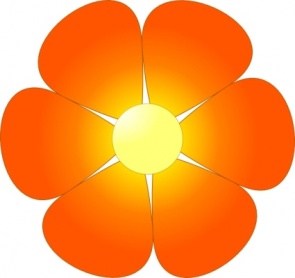 Motivační kytička: Příloha č. 2Žáky rozdělíme do skupin. Každá skupina dostane obálku s kartičkami, na kterých budou pády a tvary podstatných jmen. Úkolem žáků je přiřadit kartičky s tvary pod. jmen ke správnému pádu. V závěru žáci dopíší rod a číslo podstatného jména na kartičce. Vítězná skupina dostane kytičky.Použitá literatura:LENKA DOČKALOVÁ. Český jazyk 2, Pracovní sešit pro 2.ročník, Brno, Nová škola 2013POTŮČKOVÁ Jana.Český jazyk pro 3. Ročník ZŠ 1.díl.Brno, vydavatelství: Studio 1+1, 2008JANÁČKOVÁ, MULHAUSEROVÁ, PŘÍBORSKÁ, ZBOŘILOVÁ. Český jazyk 2, Brno, Nová škola 2013VLASTIMIL STYBLÍK a kol., Český jazyk pro 3. ročník základní školy, Praha, SPN 2013S pastelkami 7. pádBez mikrovlnky2. pád chlapcům3. pádK babičce3. pádBabičko!5. pádBez rohlíku4. pádkalhoty1. pádSrnko!5. pádO princezně6. pádO chaloupce6. pádBrambor 2. pádS česnekem7. PádPro doktora4. pádbanán1. pád